JYOTISHMAN SHARMAPerformed in many plays with various directors.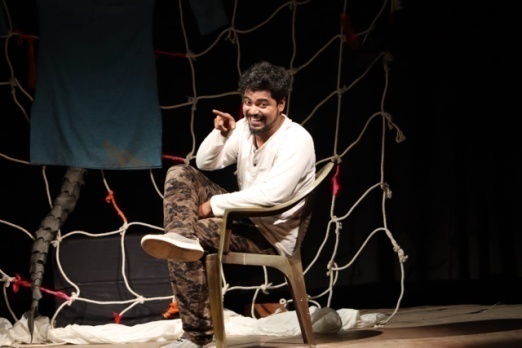 Directed Children plays.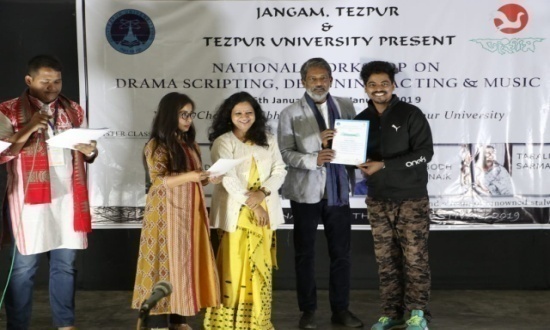 3rd position in All Assam Indra Bania Memorial Mono Acting Competion .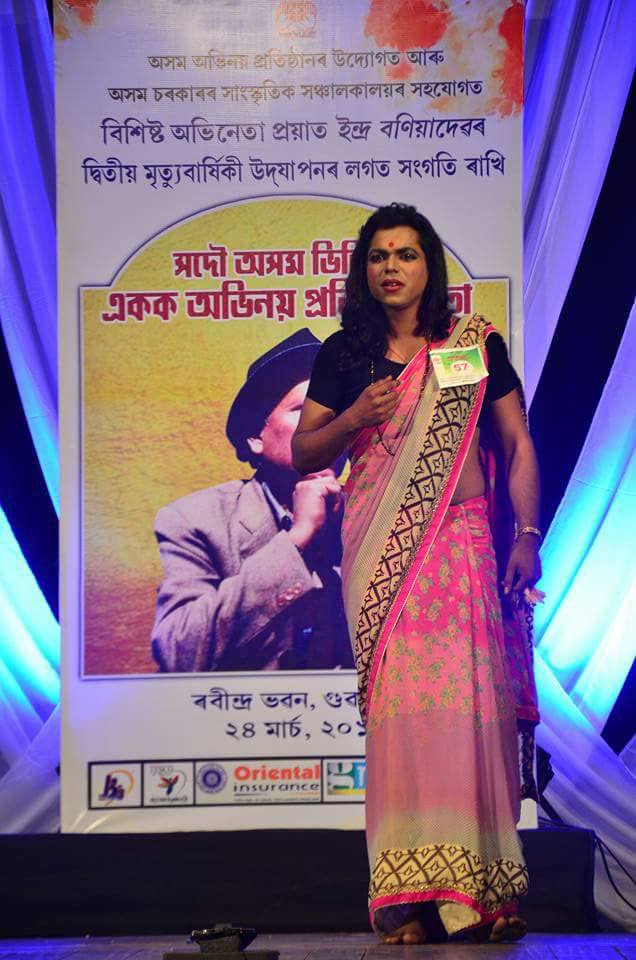 Working as an actor in TV serials Tele-film for Assamese entertainment channels including DD Kissan.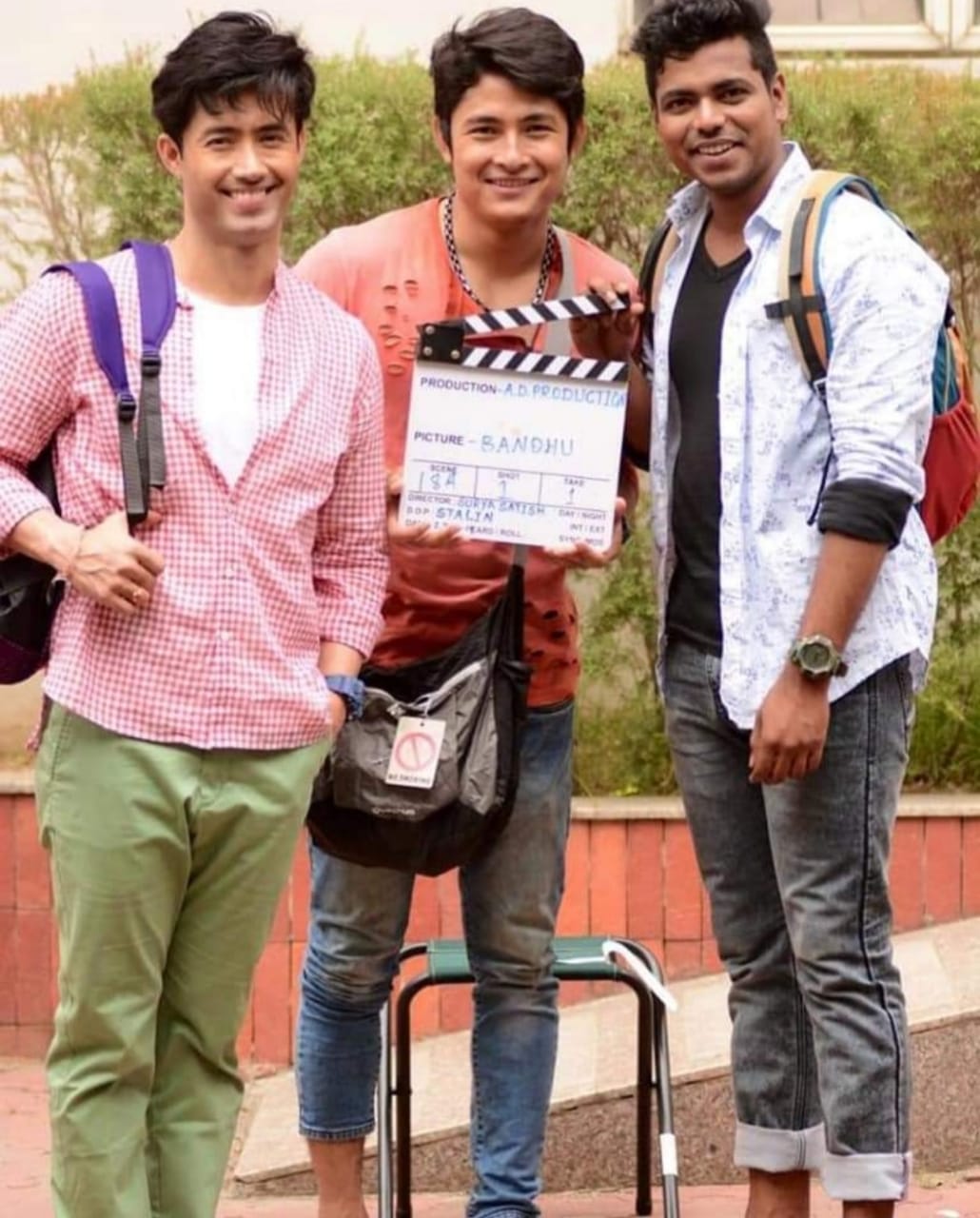 